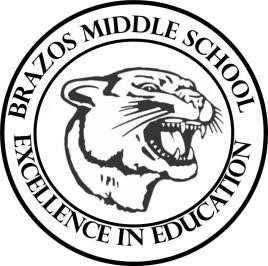 Teacher_Chris Stanley 6th Grade Social Studies 2023 Week 7- 2nd 6 weeks September 25th – 29thMonday 	 Thursday 	 Student Work: Chapter 6 Test On GCBegin Chapter 7 VocabTEKS: 3A, 3B, 3C, 4D,5A, 5BTLW: Learn about the geographic make-up of Canada and the location of natural resources.Student Work: Chapter 7 Vocab and Review on GCTEKS: 3A, 3B, 3C, 4D,5A, 5BTLW:Begin on Chapter 8. The students will begin learning about the geographic make-up for MexicoTuesday 	 Friday 	 Student Work: TEKS: 1A, 1B, 2A, 2B, 3A, 3B, 3C, 3DTLW:Students will learn how Canada was originally colonized in the 1600s. Students will learn of the history and Culture of Canada and how they differ from the United States.  Student Work:TEKS: 1A, 1B, 2A, 2B, 3A, 3B, 3C, 3DTLW: Students will be learning about how Mexico’s early civilizations (Mayans, Aztecs, Olmec) have helped shaped the Culture in Mexico.Wednesday 	 Student Work: Finishing Chapter 7 VocabTEKS: 1A, 2A, 3A, 4ATLW:Learn how Canada has been shaped into the state that it is in today due to its History.End Chapter 7